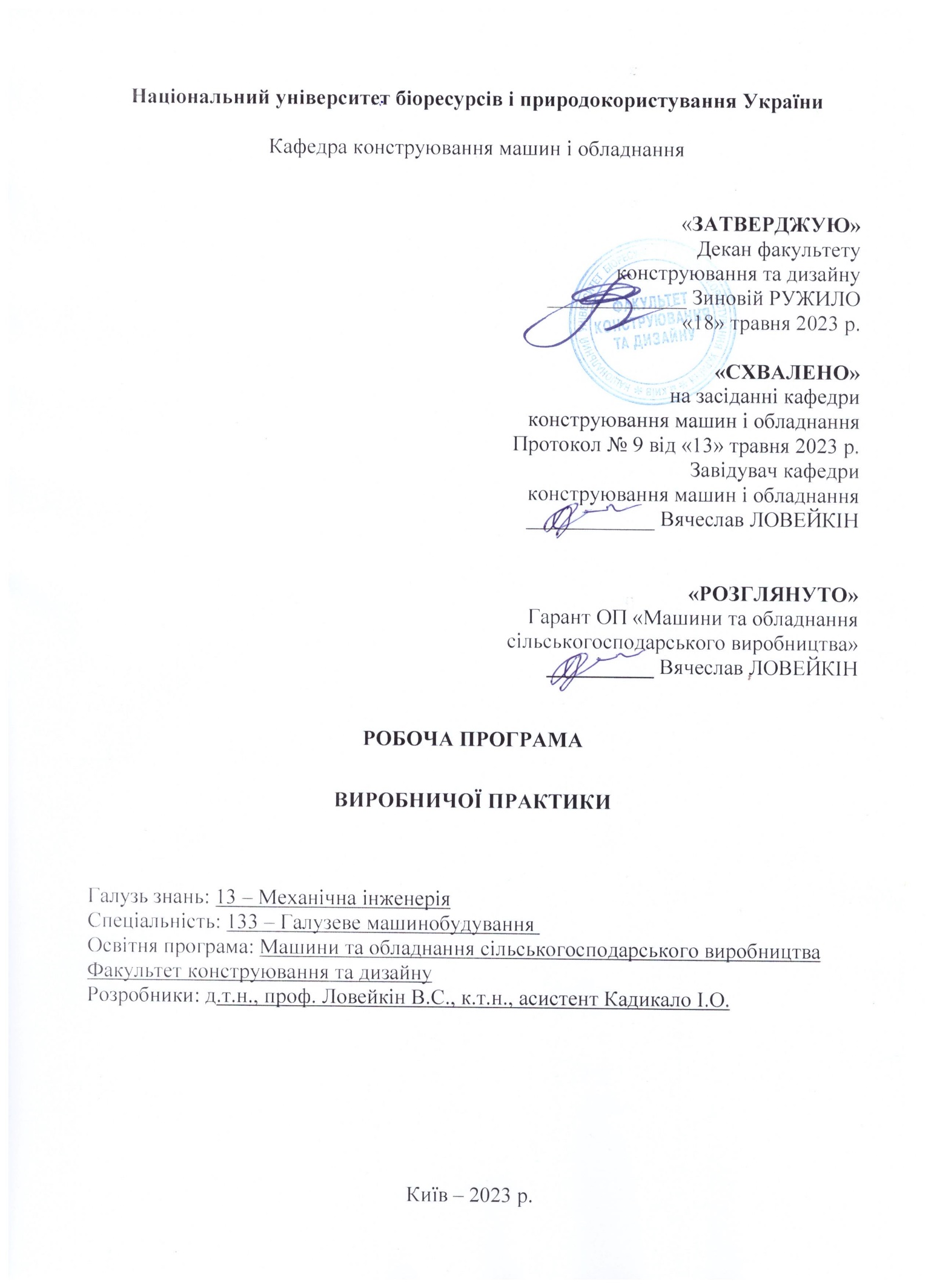 Опис навчальної дисципліни 	Виробнича практика	(назва)Мета і завдання практикиМета виробничої практики ‒ закріпити і поглибити теоретичні знання з проектування і конструювання сільськогосподарських, транспортуючих та вантажопідйомних машин, набути уміння і навики роботи на сільськогосподарській техніці, що також дасть можливість краще зрозуміти як конструктивні, так і експлуатаційні властивості і якості: конвеєрів, вантажопідйомних кранів, тракторів, автомобілів і с.-г. машин.Завдання:– практично освоїти і виконувати вимоги правил і норм з охорони праці, пожежної безпеки і санітарії при виконанні дорученої роботи; ознайомитись з структурою, виробничою діяльністю, звітністю бригади або ферми, прогресивними методами організації і стимулювання праці, інтенсивними технологіями вирощування основних сільськогосподарських культур зони і виробництва продукції тваринництва;– набути практичних навичок в складанні тракторних агрегатів і підготовці тракторів, комбайнів та інших сільськогосподарських машин, а також обладнання тваринництва до роботи;– освітити прийоми виконання проектно-конструкторських робіт відповідно до вимог діючих стандартів, виконання технічного і та технологічного налагодження машин, виявлення і усунення несправностей роботи машин, навчитися проводити оцінку і контроль якості виконуваних сільгоспробіт глибину оранки, заробку насіння, висоту зрізу та ін.;– набути навичок виконання механізованих робіт в кормовиробництві і тваринництві відповідно до агро- та зоотехнічних вимог.В період проходження практики студент повинен приймати активну участь в громадській, культурно-освітній роботі і пропаганді знань серед молоді підприємства і місцевого населення.У результаті вивчення навчальної дисципліни студент повинен:знати:методи розрахунку,	проектування	та реконструкції техніки підприємств, засоби і технологію аналізу стану автоматизації технологічних процесів;основні нормативні документи, що регламентують етапи конструювання, проектування та експлуатацію техніки та технологічних процесів на підприємстві;методи вибору обладнання і його компоновки під час виконання сільськогосподарських та машинобудівних підприємств;4) методи забезпечення працездатності машин та обладнання сільськогосподарського виробництва;вміти:самостійно керувати технікою та конттролювати технологічні процеси на підприємстві для забезпечення працездатності машин та обладнання сільськогосподарського виробництва;оптимізувати роботу машин та обладнання сільськогосподарського виробництва на підприємства;забезпечувати	організаційну	та	технологічну	підготовкупідприємства.приймати нештатні рішення, а також ефективно виконувати роботу з урахуванням її якості.Набуття компетентностей:Інтегральна компетентність (ІК): Магістр (рівень 8): здатність розв’язувати складні завдання і проблеми галузевого машинобудування, що передбачають проведення дослідження та/або здійснення інновацій та характеризується невизначеністю умов і вимог.Загальні компетентності (ЗК):ЗК1. Здатність застосовувати інформаційні та комунікаційні технології.ЗК3. Здатність до пошуку, оброблення та аналізу  інформації з різних джерел.ЗК4. Здатність бути критичним та самокритичним.ЗК5. Здатність до адаптації та дії в новій ситуації.ЗК7. Здатність виявляти, ставити та вирішувати проблеми.ЗК9. Здатність працювати в команді.ЗК10. Здатність проводити дослідження на відповідному рівні.Спеціальні (фахові, предметні) компетентності (СК):СК1. Здатність ставити, удосконалювати та застосовувати кількісні математичні  наукові й технічні методи та комп’ютерні програмні засоби, застосовувати системний підхід для розв’язування  інженерних задач, зокрема, в умовах технічної невизначеності.СК4. Усвідомлення перспективних завдань сучасного виробництва, спрямованих на задоволення  потреб споживачів, володіння тенденціями інноваційного розвитку технологій галузі.Програмні результати навчання (ПРН): РН5. Аналізувати інженерні об’єкти, процеси і методи.РН6. Відшукувати потрібну наукову і технічну інформацію в доступних джерелах, зокрема, іноземною мовою, аналізувати і оцінювати її.РН8. Планувати і виконувати наукові дослідження у сфері машинобудування, аналізувати їх результати, обґрунтовувати висновки.Завдання практики полягає в систематизації і поглибленні знань, які стосуються проектування технологічних процесів та підприємств технічного сервісу машин та обладнання сільськогосподарського виробництва. Студент повинен оволодіти практичними навичками з організації виконання конструкторських робіт і розробки конструкторської та технологічної документації. Ознайомитись із новими програмами для проектування технологічних процесів та підприємств сільськогосподарського виробництва.Під час практики студент повинен кожного дня описувати виконану роботу і робити необхідні записи для складання звіту. Оформлений, відповідно до вимог, щоденник (з печатками підприємства) є основним документом проходження практики. Для захисту виробничої практики щоденник разом із звітом представляється керівнику практики від НУБіПУ.Програма та структура виробничої практикиПідготовка до практикиДо від'їзду на практику студент повинен:ознайомитися з наказом по НУБіП України про проведення виробничої практики;встановити найменування	і	точну адресу підприємства,	де буде проходити практика;одержати	від	керівника	практики	індивідуальне завдання	і консультацію з усіх організаційних питань;пройти інструктаж з питань охорони праці та протипожежної безпеки;одержати в деканаті направлення на практикОрганізація проведення практикиПісля прибуття на місце проходження практики:з'явитися у відділ кадрів підприємства, зробити відмітку в щоденнику про прибуття на практику;одержати відповідний документ (посвідчення, витяг з наказу, пропуск тощо);пройти інструктаж з техніки безпеки відповідно до місця роботи;узгодити місце проживання і харчування;приступити до роботи за програмою практики;Студент повинен прагнути проходити практику в першу чергу на штатних робочих місцях, що дозволить краще вивчити виробництво і надати дійову допомогу підприємству.Наказом по підприємству студента-практиканта призначають на посаду і закріпляють за ним керівника від підприємства.Керівництво практикою студентів здійснюють: науково-методичне - викладач НУБіПУ; організаційно-технічне - висококваліфікований спеціаліст, призначений наказом керівника підприємства на весь період практики.При проходженні практики студент зобов'язаний:виконувати правила внутрішнього розпорядку підприємства і бути зразком дисциплінованості і організованості;повністю виконувати завдання передбачені програмою практики;приймати участь в раціоналізаторській і винахідницькій роботі за завданням керівників та власною ініціативою;нести відповідальність за виконану роботу врівень із штатними працівниками.Перед від'їздом з місця практики студенту слід здати інструмент, спецодяг і інші речі, які були одержані від підприємства, зробити відповідні відмітки та одержати необхідні підписи у щоденнику.Крім щоденника студенту необхідно мати робочий зошит, в який заносити всі дані одержані в процесі проходження практики (особисті спостереження, досвід передовиків, рисунки, схеми, креслення матеріали для виконання наступних проектів, тощо).В кінці практики на підставі щоденника та робочого зошита студент складає звіт та здає керівнику від НУБіПУ щоденник і звіт після чого допускається до захисту практики.Зміст звітуУ звіті повинні бути висвітлені наступні основні питання:коротка характеристика підприємства (спеціалізація, основні показники виробничої діяльності, рентабельність та прибуток, відділення та філії, телефон прізвища керівників тощо);конструкторська робота на підприємстві: розробка технічної документації, випуск основних видів сільськогосподарської техніки (характеристики схеми, ескізи, креслення, економічна оцінка, тощо);раціоналізаторські пропозиції (опис, схема або креслення, фотографії економічний ефект тощо);виконане індивідуальне завдання;висновки і пропозиції (дати загальну оцінку виробничій діяльності).Порядок проходження практики. Прибувши на практику студент повинен пройти інструктаж з охорони праці.Керівництво практики здійснює:від університету викладач кафедри (науково-методичне керівництво);від	підприємства	–	головний	інженер	або	завідувач	ремонтною майстернею (організаційно-технічне керівництво).Звіт з науково-дослідної практики, його обсяг і зміст повинні відповідати вимогам, які приведено в табл. 10.Першу сторінку звіту оформляють згідно приведеного зразка.Звіт викладають українською мовою, підписують у керівників практики (від виробництва і кафедри) і завіряють так, як і щоденник печаткою підприємства.Захист звіту проводять комісією, яку створюють на кафедрі.Контрольні питання, комплекти тестів для визначення рівня засвоєння знань студентами.Методи навчання.Метод навчання — це взаємопов'язана діяльність викладача та студентів, спрямована на засвоєння системи знань, набуття умінь і навичок, їх виховання і загальний розвиток.У вузькому значенні методи навчання використовуються наступні: 1) пояснювально-ілюстративний - викладач організує сприймання та усвідомлення студентами інформації, а вони в свою чергу здійснюють сприймання, осмислення і запам'ятовування її; 2) репродуктивний - викладач дає завдання, у процесі виконання якого учні здобувають уміння застосовувати знання за зразком; 3) проблемного виконання - викладач формулює проблему і вирішує її, тим часом студенти стежать за ходом творчого пошуку; 4) частково-пошуковий - викладач формулює проблему, поетапне вирішення якої здійснюють студенти під його керівництвом (при цьому відбувається поєднання репродуктивної та творчої діяльності);дослідницький - викладач ставить перед студентами проблему, і ті вирішують її самостійно, висуваючи ідеї.Лекція — інформативно-доказовий виклад великого за обсягом, складного за логічною побудовою навчального матеріалу.Метод лекції передбачає ознайомлення студентів з її планом, що допомагає стежити за послідовністю викладу матеріалу. Важливо навчити студентів конспектувати зміст лекції, виділяючи в ній головне. Це розвиває пам'ять, сприйняття, волю, вміння слухати, увагу, культуру мови.До методів навчання належать: ілюстрування, демонстрування, самостійне спостереження.Метод ілюстрування — оснащення ілюстраціями статичної наочності, плакатів, малюнків, картин, карт, схем та ін.Метод демонстрування — показ рухомих засобів наочності, приладів, дослідів, технічних установок тощо. У різних випадках студентам показують різноманітні об'єкти — реальних предметів (безпосередня наочність) та їх зображень. Використовують для безпосереднього пізнання дійсності, поглиблення знань, формування вмінь і навичок. До них належать: вправи, лабораторні, практичні, графічні й дослідні роботи.Ефективність використання методів навчання в сучасному ВНЗ значною мірою обумовлене наявністю матеріально-технічних засобів.Технічні засоби навчання — обладнання й апаратура, що застосовуються в навчальному процесі з метою підвищення його ефективності (транспаранти, діапозитиви, діафільми, дидактичні матеріали для епіпроекції).Форми контролю.контрольна робота;модульна контрольна робота;залік;екзамен.Розподіл балів, які отримують студенти. Оцінювання знань студента відбувається за 100-бальною шкалою і переводиться в національні оцінки згідно з табл. 1 «Положення про екзамени та заліки у НУБіП України» (наказ про уведення в дію від 27.12.2019 р. № 1371)Для визначення рейтингу студента (слухача) із засвоєння дисципліни RДИС (до 100 балів) одержаний рейтинг з атестації (до 30 балів) додається до рейтингу студента (слухача) з навчальної роботи RНР (до 70 балів): R ДИС = R НР + R АТ .етодичне забезпеченняпідручники та посібники;методичні вказівки для виконання лабораторних робіт;стенди, плакати;обладнання та різні пристосування.НАЦІОНАЛЬНИЙ УНІВЕРСИТЕТ БІОРЕСУРСІВІ ПРИРОДОКОРИСТУВАННЯ УКРАЇНИЩОДЕННИКз проектно-конструкторської практикистудента _______ року навчання __________ групифакультету конструювання та дизайну_______________________________________________________________(Прізвище, ім’я та по-батькові студента)курс ________               група _______________Підприємство ____________________________________________________________________________________________________________________________Період практики з  ______________________  до  ______________________Керівник від НУБіП України ___________________________________________Керівник від підприємства _____________________________________________Щоденник разом зі звітом по закінченні практикиздається керівнику практики від НУБіП УкраїниКиїв – 20221. Виробнича (проектно-конструкторська) діяльність2. Індивідуальне завданняЗміст завдання  __________________________________________________________________________________________________________________________________________________________________________________________________________________________________________________________________________________________________________________________________________________________________________________________________________________________________________________________________________________________________________________________________________________Керівник практики від НУБіП України ________________________________3. Допомога виробництву, громадська та раціоналізаторська робота____________________________________________________________________________________________________________________________________________________________________________________________________________________________________________________________________________________________________________________________________________________________________________________________________________________________________________________________________________________________Керівник практики від підприємства  ________________________________4. Практика та екскурсії на суміжних підприємствахМісце проведення ____________________________________________________  ________________________________________________________________________________________________________________________________________Зміст виконаних робіт ______________________________________________________________________________________________________________________________________________________________________________________________________________________________________________________________________________________________________________________________________________________________________________________________________________________________________________________________________________________________________ Керівник практики від підприємства  ________________________________5. Відзив підприємства про рівень виконання студентом програми практики /набуття технічних навичок, обсяг виконаної роботи, допомога виробництву, активність, дисципліна тощо/________________________________________________________________________________________________________________________________________________________________________________________________________________________________________________________________________________________________________________________________________________________________________________________________________________________________________________Керівник підприємства  ________________________________М.П.Прибув на практику "___"  ____________________ 202 __ р.Керівник підприємства  ________________________________М.П.Вибув з підприємства "___"  ____________________ 202 __ р.Керівник підприємства  ________________________________М.П.6. Зауваження та побажання студента щодо ефективності практики_______________________________________________________________________________________________________________________________________________________________________________________________________________________________________________________________________________________________________________________________________________________________________________________________________________________________________________Підпис студента  _______________________________7. Висновки керівника практики від НУБіП України про повноту та якість виконання програми_______________________________________________________________________________________________________________________________________________________________________________________________________________________________________________________________________________________________________________________________________________________________________Оцінка практики  ________________                           (національна)         _________    ________               (балів)           (ECTS)Підпис керівника практики від НУБіП України ___________________________Приклад оформлення титульного аркушу звітуНАЦІОНАЛЬНИЙ УНІВЕРСИТЕТ БІОРЕСУРСІВІ ПРИРОДОКОРИСТУВАННЯ УКРАЇНИЗВІТз проектно-конструкторської практикистудента _______ року навчання ______________ групифакультету конструювання та дизайну________________________________________(Прізвище, ім’я, та по-батькові студента)Київ – 2022 Структурні елементи звіту з проектно-конструкторської практикиНАЦІОНАЛЬНИЙ УНІВЕРСИТЕТ БІОРЕСУРСІВІ ПРИРОДОКОРИСТУВАННЯ УКРАЇНИЗВІТз проектно-конструкторської практикистудента магістратури факультету конструювання та дизайну_______________________________________________________________(Прізвище, ім’я та по-батькові студента)рік навчання ________               група _______________Підприємство ___________________________________________________________________________________________________________________________________________________________________________________________________________________________________________________________Період практики з  ______________________  до  ______________________Керівник від НУБіП України _________________________________________Керівник від підприємства ___________________________________________Звіт по закінченні практикиздається керівнику практики від НУБіП УкраїниКиїв – 2022Оформлення змістуФорма Г.1ХАРАКТЕРИСТИКИ СІЛЬСЬКОГОСПОДАРСЬКОЇ ТЕХНІКИсерійного і непромислового виробництва,яка знаходиться в користуванні виробниківсільськогосподарської продукції1 Назва машини (трактора), знаряддя_______________________________________________________________________________________________________________________________________________________________________________________________________________2 Марка машини (трактора), знаряддя__________________________________________________________________________________________________________________________________________3 Загальний вигляд (фотографії з різних ракурсів, кількість не обмежена):4 Компонувальна схема машини (трактора), знаряддя5 Кінематична схема машини (трактора), знаряддя6 Принципова схема машини (трактора), знаряддя7 Опис конструкції машини (трактора), знаряддя________________________________________________________________________________________________________________________________________________________________________________________________________________________________________________________________________________________________________________________________________________________________________________________________________________________________________________________________________________________________________________________________________________________________________________________________________________________________________________________________________________________________________________________________________________________________________________________________________________________8 Принцип дії машини (трактора), знаряддя ________________________________________________________________________________________________________________________________________________________________________________________________________________________________________________________________________________________________________________________________________________________________________________________________________________________________________________________________________________________________________________________________________________________________________________________________9 Перелік технологічних операцій, які виконуються з використанням машини (трактора), знаряддя ________________________________________________________________________________________________________________________________________________________________________________________________________________________________________________________________________________________________________________________________________________________________________________________________________________________________________________________________________________________________________________________________________________________________________________________________________________________________________________________________________________________________________________________________________________________________________________________________________________________________________________________________________________________________________________________________________________________________________________________________________________________________________________________________________________________________________________________________________________________________________________________________________________________________________________________________________10 З якими мобільним енергетичним засобом агрегатується (його марка і  коротка технічна характеристика) ________________________________________________________________________________________________________________________________________________1 Річне завантаження:   а)  гектарів, га ______________________________________________   б)  мотогодин  ______________________________________________   в)  годин  __________________________________________________і т.і.12 Технічні і технологічні характеристики машини (трактора), знаряддя* У випадку перебільшення наявного об’єму інформації меж, що передбачені колонкою “Значення параметра” залишки інформації можна подати в додатках в довільній формі, або розширити межі комірки в таблиці.Листи опитування експертів виконані за формою Г.2 (оригінали листів опитування привести в додатку до звіту!).Форма Г.2ЛИСТ ОПИТУВАННЯМета опитування – встановити перелік показників, які впливають на рівень універсальності мобільного енергетичного засобу і визначають його споживчі якості.УНІВЕРСАЛЬНІСТЬ МОБІЛЬНОГО ЕНЕРГЕТИЧНОРГО ЗАСОБУ – БАГАТОВАРІАНТНІСТЬ ЙОГО ВИКОРИСТАННЯ У РІЗНИХ ТЕХНОЛОГІЧНИХ ПРОЦЕСАХ!Методика заповнення листа: Експерт (у якості експертів залучаються інженерні кадри господарств, механізатори, а якщо є необхідність і інші категорії працівників) уважно знайомиться з метою проведення опитування та зі змістом листа опитування. Далі напроти кожного з наведених у таблиці показників, у одній з комірок (графи «Ступінь впливу показника …»), яка відповідає ваговій частці даного показника у досягненні бажаного експертом рівня універсальності вираженій у процентах проставляє знак (щось на зразок «*», «+», «V» тощо). Увага! Знак проставляється лише в одній з наведених комірок! Приклад: Експерт вважає, що показник «Крутний момент двигуна» не впливає на рівень універсальності енергозасобу. В такому випадку у строчці, яка представляє названий показник ставиться знак у комірці, яка знаходиться в графі ознаменованій цифрою 0. Якщо ж експерт вважає, наприклад, що даний показник впливає на рівень універсальності на 30%, то знак проставляється у комірці, що знаходиться у графі ознаменованій цифрою 30 і т. д.Після заповнення таблиці експерт записує свої дані і ставить свій підпис (див. закінчення листа опитування)________________________________________________________________________(Прізвище, ім’я та по батькові експерта)________________________________________________________________________(Спеціальність за освітою експерта)________________________________________________________________________(Місце роботи та посада експерта)_____________________________                           ___________________________(Дата заповнення листа)                                                      (Підпис експерта)Короткий аналіз результатів опитування експертів для визначення переліку показників, які впливають на універсальність енергозасобів.ДЛЯ НОТАТОКРекомендована літератураосновна:Мехатроніка: підручник / В.С. Ловейкін, Ю.О. Ромасевич, В.В. Крушельницький. – К.: ЦП „Компрінт”, 2020. – 404 с.uk.wikipedia.org/wiki/Деталі машин.Частина 1. Ловейкін В.С., Рибалко В.М., Ляшко А.П, Матухно Н.В., К.: ФОП Ямчинський О.В., - 2021.,534с.Деталі машин. Друге видання.: посібник /В.С. Ловейкін, В.М. Рибалко, Ю.О. Ромасевич, Н.В. Матухно, А.П. Ляшко. – К.: ЦП «Компрінт», 2020. – 736 с.Діючі стандарти ЄСКД.Інтернет-ресурси.Ремарчук П.М. Проектування мобільних гідрофікованих кранів з телескопічною стрілою: Навч. Посібник.- Харків: УкрДУЗТ. 2018.- 181с.Основи мехатроніки: навчальний посібник / С.М. Пересада, М.В. Пушкар. – Електронні текстові дані. – Київ : КПІ ім. Ігоря Сікорського, 2020. – 137 с.допоміжна:Сучасні електромехатронні комплекси і системи: навч. посібник / Т.П. Павленко, В.М. Шавкун, О.С. Козлова, Н.П. Лукашова; Харків. нац. ун-т міськ. госп-ва ім. О. М. Бекетова. – Харків: ХНУМГ ім. О. М. Бекетова, 2019. – 116 с.А.В. Міняйло,Л.М. Тіщенко,Д.І. Мазоренко та інш. Деталі машин. Підручник. К.: «Агроосвіта» 2013.-448 с.Колісник М.П. Розрахунки будівельних стрілових кранів / М.П.Колісник, А.Ф.Шевченко, С.В.Ракша, В.В.Мелашич.- Дніпропетровськ: ПОРОГИ, 2015.- 816 с.13. Інформаційні ресурсиІнформаційний сайт [Електронний ресурс]: LIB.LNTU.INFO. – Режим доступу: http://lib.lntu.info/book/fbd/pcb/2012/12-53/page5.htmlІнформаційний сайт [Електронний ресурс]. – Режим доступу: http://ua-referat.comІнформаційний сайт [Електронний ресурс]: BOOKWU.NET. – Режим доступу: http://bookwu.net/book_ekspluataciya-ta-obslugovuvannya- mashin_1037/18_5-obrobka-statistichno-informaci-pro-nadijnist.Інформаційний сайт [Електронний ресурс]: STUDOPEDIA.INFO. – Режим доступу: http://studopedia.info/1-59846.html.Інформаційний сайт [Електронний ресурс]: LIB.LNTU.INFO. – Режим доступу: http://lib.lntu.info/book/fbd/pcb/2012/12-53/page5.htmlГалузь знань, напрям підготовки, спеціальність, освітньо-кваліфікаційний рівеньГалузь знань, напрям підготовки, спеціальність, освітньо-кваліфікаційний рівеньГалузь знань, напрям підготовки, спеціальність, освітньо-кваліфікаційний рівеньГалузь знань, напрям підготовки, спеціальність, освітньо-кваліфікаційний рівеньОсвітньо-кваліфікаційний рівеньМагістрМагістрМагістрНапрям підготовкиСпеціальність133 «Галузеве машинобудування»133 «Галузеве машинобудування»133 «Галузеве машинобудування»освітня програма«Машини та обладнання сільськогосподарського виробництва»«Машини та обладнання сільськогосподарського виробництва»«Машини та обладнання сільськогосподарського виробництва»Характеристика навчальної дисципліниХарактеристика навчальної дисципліниХарактеристика навчальної дисципліниХарактеристика навчальної дисципліниВидВидОбов’язковаОбов’язковаЗагальна кількість годинЗагальна кількість годин180180Кількість кредитів ECTSКількість кредитів ECTS66Кількість змістових модулівКількість змістових модулів22Курсовий проект (робота) (занаявності)Курсовий проект (робота) (занаявності)Форма контролюФорма контролюЗалікЗалікПоказники навчальної дисципліни для денної та заочної форм навчанняПоказники навчальної дисципліни для денної та заочної форм навчанняПоказники навчальної дисципліни для денної та заочної форм навчанняПоказники навчальної дисципліни для денної та заочної форм навчанняденна форма навчаннязаочна форма навчанняРік підготовки (курс)Рік підготовки (курс)1СеместрСеместр2Лекційні заняттяЛекційні заняття- год.Практичні, семінарські заняттяПрактичні, семінарські заняття-Лабораторні заняттяЛабораторні заняття- год.Самостійна роботаСамостійна робота- год.Індивідуальні завданняІндивідуальні завдання-Кількість тижневих аудиторнихгодин для денної форми навчанняКількість тижневих аудиторнихгодин для денної форми навчання- год.Дні прак-тикиКількість годинЗміст роботи12316Ознайомлення з адміністративною та виробничою структурами підприємства. Адміністративні та виробничі підрозділи, їх функції, взаємозв’язки, місцезнаходження, кількісний та якісний склад персоналу.Показати у звіті у вигляді блок-схеми з короткими поясненнями.26Практичне освоєння і виконання вимог правил і норм з охорони праці, пожежної безпеки і санітарії при виконанні дорученої роботи.3-412Вивчення матеріалів, що характеризують виробничу базу підприємства. Програма виробництва, характеристика об’ємів, видів продукції, щовипускає та переробляє підприємство. Показати у звіті у вигляді таблиць з поясненнями та висновками.5-718Робота на об’єктах підприємства на посаді нормувальника. В звіті представити основні нормативи на проведення виробничих та ремонтних робіт.8-1230Робота на об’єктах підприємства на посаді інженера. В звіті представити основні нормативні документи, які необхідні     для приймання техніки для проведення ремонтних та сервісних робіт.13-1730Робота на об’єктах підприємства на посаді інженера-технолога. Вивчення основних підходів до технології виконання робіт, виробничих приміщень, обладнання, пристосувань, інструменту. Вивчення основних технологічних процесів та механізмів для керування та/або проведення ремонтних та сервісних робіт.У звіті представити технологічні карти на виконання технологічних  процесів.18-2972Робота на об’єктах підприємства на посаді завідувача майстернею. У звіті представити планування території підприємства, схеми розміщення, майданчиків зберігання машин та обладнання сільськогосподарського виробництва. У звіті представити технологічні карти на виготовленняосновних видів продукції та коментарі до них.304Кінцеве оформлення звіту та складання залікуРазом180Рейтинг студента, балиОцінка національна за результати складанняОцінка національна за результати складанняРейтинг студента, балиекзаменівзаліків90-100ВідмінноЗараховано74-89ДобреЗараховано60-73ЗадовільноЗараховано0-59НезадовільноНе зарахованоЧисло, місяцьНазва виконуваного завданняРезультати виконання завданняПідпис керівника практики від господарстваЧисло, місяцьНазва виконуваного завданняРезультати виконання завданняПідпис керівника практики від господарстваВступ……………………………………………………………………………1. Характеристика господарства – бази практики…………………………...2. Характеристика виробничих взаємовідносин структурних підрозділів господарства – бази практики ………………………………………………..3. Характеристика засобів механізації, що використовуються при виконанні технологічних процесів у господарстві, що є базою практики ..4. Виконання індивідуального завдання……………………………………..Висновки, пропозиції та побажання………………………………………….34ХХХХ№ п/пНазва параметраНазва параметраНазва параметраОдиниця виміруЗначення параметра*1222341Двигун:Двигун:Двигун:11.11.1Марка встановленого двигуна–11.21.2Потужність встановленого двигунакВт (к.с.)11.31.3Кількість циліндрівшт.11.41.4Розміщення циліндрів–11.51.5Робочий об’ємл11.61.6Максимальний крутний моменткгс.м11.71.7Тип системи охолодження –11.81.8Пальне–2Трансмісія:Трансмісія:Трансмісія:22.1Коробка передач:кількість передач	Коробка передач:кількість передач	шт.22.1типтип22.2Мінімальна швидкість рухуМінімальна швидкість рухум/с22.3Максимальна швидкість рухуМаксимальна швидкість рухум/с3Ходова системаХодова системаХодова система33.1Тип рушіяТип рушія–33.2Кількість коліс (для колісного рушія)Кількість коліс (для колісного рушія)шт..33.3Типорозмір коліс:передніхТипорозмір коліс:передніх–33.3задніхзадніх–33.4Колія коліс:передніхКолія коліс:передніхмм33.4задніхзадніхмм33.5БазаБазамм4Кількісні та габаритні масові показникиКількісні та габаритні масові показникиКількісні та габаритні масові показники4Маса:конструкційнаМаса:конструкційнакг4експлуатаційнаексплуатаційнакг4Габаритні розміри:довжинаГабаритні розміри:довжинамм4ширинаширинамм4висотависотамм44.3Кількість місць для сидінняКількість місць для сидінняшт.44.4Маса вантажу, що перевозитьсяМаса вантажу, що перевозитьсякг44.5 Кількість начіпних пристроїв Кількість начіпних пристроївшт.44.6 Характеристики начіпних пристроїв Характеристики начіпних пристроїв44.7 Кількість валів відбору потужності Кількість валів відбору потужностішт.4 Характеристики валів відбору   потужності Характеристики валів відбору   потужності4 Розмір монтажного майданчика длятехнологічних місткостей або модулів: довжина Розмір монтажного майданчика длятехнологічних місткостей або модулів: довжинамм122234 ширина ширинамм початок, закінчення по відношенню до осі задніх коліс початок, закінчення по відношенню до осі задніх коліс5Технологічні характеристикиТехнологічні характеристикиТехнологічні характеристики55.1Ширина захватуШирина захватум5 Параметри регулювання робочих органів Параметри регулювання робочих органів5 Основні характеристики робочого процесу Основні характеристики робочого процесу6Інші, не враховані в переліку, але важливі, на думку дослідника параметри і показникиІнші, не враховані в переліку, але важливі, на думку дослідника параметри і показникиІнші, не враховані в переліку, але важливі, на думку дослідника параметри і показники666666666Назва показникаНазва показникаСтупінь впливу показника на рівень універсальності енергозасобу, %Ступінь впливу показника на рівень універсальності енергозасобу, %Ступінь впливу показника на рівень універсальності енергозасобу, %Ступінь впливу показника на рівень універсальності енергозасобу, %Ступінь впливу показника на рівень універсальності енергозасобу, %Ступінь впливу показника на рівень універсальності енергозасобу, %Ступінь впливу показника на рівень універсальності енергозасобу, %Ступінь впливу показника на рівень універсальності енергозасобу, %Ступінь впливу показника на рівень універсальності енергозасобу, %Ступінь впливу показника на рівень універсальності енергозасобу, %Ступінь впливу показника на рівень універсальності енергозасобу, %Ступінь впливу показника на рівень універсальності енергозасобу, %Ступінь впливу показника на рівень універсальності енергозасобу, %Ступінь впливу показника на рівень універсальності енергозасобу, %Ступінь впливу показника на рівень універсальності енергозасобу, %Ступінь впливу показника на рівень універсальності енергозасобу, %Ступінь впливу показника на рівень універсальності енергозасобу, %Ступінь впливу показника на рівень універсальності енергозасобу, %Ступінь впливу показника на рівень універсальності енергозасобу, %Ступінь впливу показника на рівень універсальності енергозасобу, %Ступінь впливу показника на рівень універсальності енергозасобу, %Назва показникаНазва показника10010010090908080706050504040303020201010001233344556788991010111112121313ДвигунПотужність двигунаДвигунКрутний момент двигунаДвигунЗапас крутного моментуДвигунПитома потужністьТрансмісіяМаксимальна швидкість рухуТрансмісіяМінімальна швидкість рухуТрансмісіяПовзучі швидкостіТрансмісіяК-сть передач передн. ходуТрансмісіяРеверсивність трансмісіїТрансмісіяГідростатична передачаТрансмісіяПовнота приводу колісМеханізми і системи відбору потужностіНаявність заднього ВВПМеханізми і системи відбору потужностіНаявність переднього ВВПМеханізми і системи відбору потужностіКількість швидкостей ВВПМеханізми і системи відбору потужностіЗагальна вантажопідйомність начіпної системиМеханізми і системи відбору потужностіПотужність на ВВПМеханізми і системи відбору потужностіНаявн. переднього начіпного пристроюМеханізми і системи відбору потужностіmax вантажопідйомність. одного начіпного пристроюМеханізми і системи відбору потужностіmaxпродуктивність насоса гідросистемиМеханізми і системи відбору потужностіНаявність бокового ВВПМеханізми і системи відбору потужностіЧас на переналадкуМеханізми і системи відбору потужностіПристр. для начіплювання.Механізми і системи відбору потужностіНасос змінної продуктивностіМеханізми і системи відбору потужностіДодатковий хвостовик ВВПМеханізми і системи відбору потужностіК-сть вантажних майданчиківМеханізми і системи відбору потужностіЗагальна вантажопідйомн. вантажних майданчиівМеханізми і системи відбору потужностіВантажопідйомн. одного майданчикаНазва показникаНазва показникаСтупінь впливу показника на рівень універсальності енергозасобу, %Ступінь впливу показника на рівень універсальності енергозасобу, %Ступінь впливу показника на рівень універсальності енергозасобу, %Ступінь впливу показника на рівень універсальності енергозасобу, %Ступінь впливу показника на рівень універсальності енергозасобу, %Ступінь впливу показника на рівень універсальності енергозасобу, %Ступінь впливу показника на рівень універсальності енергозасобу, %Ступінь впливу показника на рівень універсальності енергозасобу, %Ступінь впливу показника на рівень універсальності енергозасобу, %Ступінь впливу показника на рівень універсальності енергозасобу, %Ступінь впливу показника на рівень універсальності енергозасобу, %Ступінь впливу показника на рівень універсальності енергозасобу, %Ступінь впливу показника на рівень універсальності енергозасобу, %Ступінь впливу показника на рівень універсальності енергозасобу, %Ступінь впливу показника на рівень універсальності енергозасобу, %Ступінь впливу показника на рівень універсальності енергозасобу, %Ступінь впливу показника на рівень універсальності енергозасобу, %Ступінь впливу показника на рівень універсальності енергозасобу, %Ступінь впливу показника на рівень універсальності енергозасобу, %Ступінь впливу показника на рівень універсальності енергозасобу, %Ступінь впливу показника на рівень універсальності енергозасобу, %Назва показникаНазва показника10010010090908080706050504040303020201010001233344556788991010111112121313Ходова частинаЗмінність ширини коліїХодова частинаДорожній просвітХодова частинаАгротехнічний просвітХодова частинаПитомі показники тиску на грунтХодова частинаРадіус поворотуХодова частинаТип  рушіївХодова частинаАвтоматичне підкачування колісІнші конструктивні параметриРеверсивність посту керуванняРеверсивність посту керуванняІнші конструктивні параметриРозподіл навантаження на осіРозподіл навантаження на осіІнші конструктивні параметриОглядовість з робочого місцяОглядовість з робочого місцяІнші конструктивні параметриПитомі показники масиПитомі показники масиІнші конструктивні параметриМісце розташування кабіниМісце розташування кабіниІнші конструктивні параметриПневмосистемаПневмосистемаІнші конструктивні параметриСистема електроприводуСистема електроприводуІнші конструктивні параметриЕргономічністьЕргономічністьІнші конструктивні параметриНаявність і розташування кабіниНаявність і розташування кабіниВаш варіант показникаВаш варіант показникаВаш варіант показникаВаш варіант показникаВаш варіант показникаВаш варіант показникаВаш варіант показникаВаш варіант показникаВаш варіант показникаВаш варіант показникаВаш варіант показникаВаш варіант показникаВаш варіант показникаВаш варіант показникаВаш варіант показникаВаш варіант показникаВаш варіант показника